Российская ФедерацияИркутская областьБоханский МуниципальнЫЙ районАДМИНИСТРАЦИЯПОСТАНОВЛЕНИЕМэр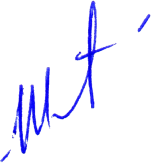 Боханского муниципального районаЭ.И. Коняев13.09.2022г.№586ОБ ОТМЕНЕ ПОСТАНОВЛЕНИЯ АДМИНИСТРАЦИИ МУНИЦИПАЛЬНОГО ОБРАЗОВАНИЯ «БОХАНСКИЙ РАЙОН» ОТ 22.04.2020 ГОДА №312 «ОБ УТВЕРЖДЕНИИ РАСПИСАНИЯ ВЫЕЗДА 44-ПСЧ (ПО ОХРАНЕ П. БОХАН) ДЛЯ ТУШЕНИЯ ПОЖАРОВ И ПРОВЕДЕНИЯ АВАРИЙНО-СПАСАТЕЛЬНЫХ РАБОТ НА ТЕРРИТОРИИ БОХАНСКОГО РАЙОНА»В связи с актуализацией Федерального законодательства, в целях приведения в соответствие с действующим законодательством правовых актов администрации муниципального образования «Боханский район», в соответствии с приказом ГУ МЧС России по Иркутской области от 30.12.2021 №1630 «О внесении изменений в приказ ГУ МЧС России по Иркутской области от 22.01.2021 №55», руководствуясь ч.4 ст.20 Устава Боханского муниципального района:ПОСТАНОВЛЯЮ:1.Отменить постановление администрации муниципального образования «Боханский район» от 22.04.2020 года № 312 «Об утверждении расписания выезда 44-ПСЧ (по охране п. Бохан) для тушения пожаров и проведения аварийно-спасательных работ на территории Боханского района».2.Постановление вступает в силу со дня его подписания, подлежит официальному опубликованию в районной газете «Сельская правда» и размещению на официальном сайте администрации муниципального образования «Боханский район» в информационно-телекоммуникационной сети «Интернет».3.Контроль за исполнением настоящего постановления оставляю за собой.Подготовил:Начальник отдела по делам ГОЧСС.В. КабановСогласовано:Руководитель аппаратаЧ.П. ФедороваНачальник отдела информационных технологийА.М. Барлуков44 ПСЧ (1 разряда, по охране п. Бохан) 2 ПСО ФПС ГПС (1разряда, п. Усть-Ордынский) ГУ МЧС России по Иркутской областиА.А. БураевГлавный специалист юрист юридического отделаИ.А. Забанова